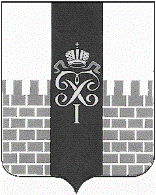 МЕСТНАЯ АДМИНИСТРАЦИЯ  МУНИЦИПАЛЬНОГО ОБРАЗОВАНИЯ  ГОРОД ПЕТЕРГОФ_____________________________________________________________________________П О С Т А Н О В Л Е Н И Е«29» мая 2015г.                                                                                                № 70 О внесении изменений в Положение «О порядке предоставления субсидии из средств местного бюджета муниципального образованиягород Петергоф в целях возмещения затрат, связанных с временным трудоустройством установленных категорий граждан, проживающих на территории муниципального образования город Петергоф, в 2015 году»,утвержденное постановлением местной администрации муниципальногообразования город Петергоф от 31.12.2014г. № 270 На основании требования прокуратуры Петродворцового района Санкт-Петербурга от 18.05.2015г. № 2-2015 и в соответствии со статьей 78 Бюджетного кодекса РФ:  Внести изменения в Положение «О порядке предоставления субсидии из средств местного бюджета муниципального образования город Петергоф в целях возмещения затрат, связанных с временным трудоустройством установленных категорий граждан, проживающих на территории муниципального образования город Петергоф, в 2015 году», утвержденное постановлением местной администрации муниципального образования город Петергоф от 31.12.2014г. № 270 (далее - Положение):Название раздела 7 Положения изложить в следующей редакции: «Контроль местной администрацией (главным распорядителем бюджетных средств), органом муниципального финансового контроля, за соблюдением условий, целей и порядком использования средств субсидии их получателями и ответственность получателей субсидии».Дополнить раздел 7 Положения пунктом 7.3-1 следующего содержания: «7.3-1. Орган муниципального финансового контроля, в соответствии с действующим законодательством, осуществляет проверку и контроль соблюдения условий, целей и порядка предоставления субсидий получателями субсидии.». Дополнить раздел 6 примерной формы договора о предоставлении субсидии (из бюджета муниципального образования город Петергоф для временного трудоустройства на территории муниципального образования город Петергоф несовершеннолетних в возрасте от 14 до 18 лет в свободное от учебы время) приложения № 2 к Положению пунктом 6.7. следующего содержания: «6.7. Получатель субсидии дает согласие на осуществление местной администрацией и органами государственного (муниципального) финансового контроля проверок соблюдения Получателем субсидий условий, целей и порядка их предоставления».Настоящее постановление вступает в силу со дня обнародования.Контроль за исполнением настоящего постановления оставляю за собой.Глава местной администрации муниципального образования город Петергоф                                                                                 А.В. Шифман